Муниципальное автономное дошкольное общеобразовательное учреждение «Детский сад №103» г. ПермиСтатью для педагогов и родителей подготовила, Саитова Ирина Леонидовна, воспитательНетрадиционное использование цветных камешков в работе с детьми.«Ум ребёнка находится на кончиках его пальцев»В.А. СухомлинскийВся жизнь ребёнка-игра. И процесс обучения ребёнка не может проходить без нее.        Тактильные ощущения, мелкая моторика, мыслительные операции развиваются в детской игре. Движения пальцев рук стимулируют деятельность ЦНС и ускоряют развитие речи ребёнка. Упражнения для пальцев не только стимулируют развитие речи, но и являются, «мощным средствам повышения работоспособности головного мозга» М.М.Кольцова.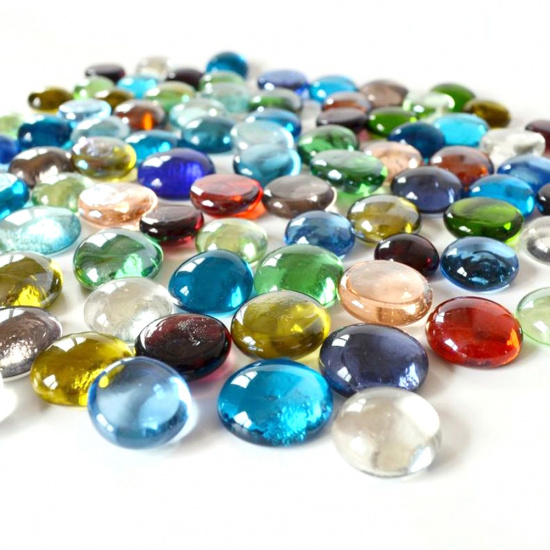 Красота камней завораживает настолько, что и взрослым, и детям хочется к ним прикоснуться, подержать их в руках, поиграть с ними. Так эстетическая привлекательность камешков усилила интерес к этой игре у современных детей, в противовес новейшим, высокотехнологичным игрушкам.Несмотря на внешнюю простоту и доступность, их можно использовать не только в области математического и познавательного развития. Камешки способствует решению целого ряда задач:развивают сенсорику, обследовательские действия; расширяют представления об окружающей действительности и словарный запас;развивают умения сравнивать, классифицировать, группировать, чередовать по признаку, анализировать;способствуют развитию ориентировки в пространстве, на листе бумаги;развивают чувство ритма, цвета, композиции;развивают мелкую моторику рук, точность и продуктивность движений;способствуют развитию воображения и творчества;И главное для нас – способствуют развитию самостоятельности и инициативности ребенка. Все эти задачи возможно решить и иным способом, камешки помогают организовать процесс легко, продуктивно, с большим удовольствием и пользой для ребенка.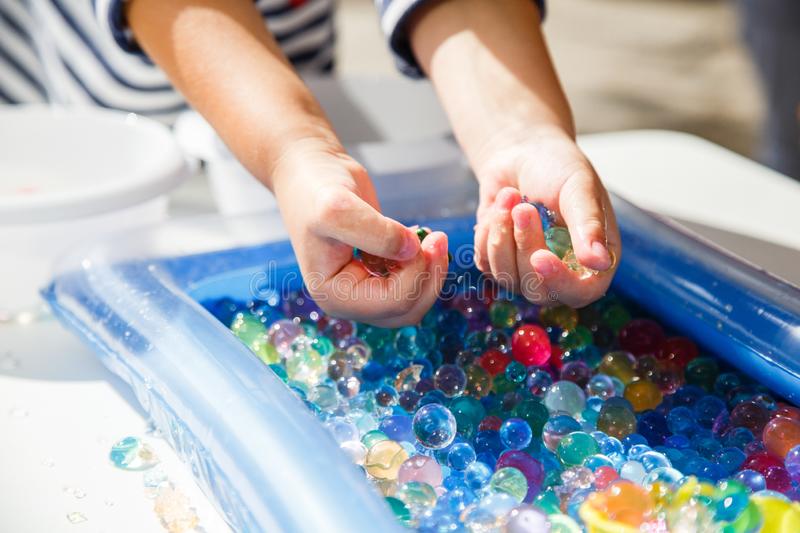 С помощью камешков можно выкладывать:последовательности: больше, меньше или чередование                                                                                 геометрические фигуры, цифрынарисовать на листке контур фигуры, а ребенок будет повторять контур камешками. выкладывать дорожки  разной длиннысделать тактильные мешочки«Крестики - нолики»Развивать у детей мелкую моторику, логическое мышление, память, внимание, ориентировку в пространстве.Дети очень любят собирать различные камушки и играть с ними. Малышей привлекает всё таинственное, а камни обладают какой-то неведомой энергетикой. Детям они приносят радость и положительно влияют на их всестороннее развитие.                          Игры с камнями оказывают положительное влияние и на психику ребенка. Даже простое перебирание камешков, рассматривание, поиск самого красивого делает малыша спокойным и уравновешенным, воспитывает любознательность..                                     Работа с камешками предоставляет пространство для творчества и исследования, для индивидуальной и групповой арт-терапии, для снятия усталости, напряжения, разрешения негативных эмоциональных переживаний.Пальчиковая гимнастика. Говорим и отдыхаем,                                                                                                                                 Камешки перебираем,                                                                                                                              Разные - разные:                                                                                                                                      Голубые, красные,                                                                                                                                                       Желтые, зеленые,                                                                                                                                   Легкие, тяжелые.                                                                                                                                               Раз, два, три, четыре, пять,                                                                                                                           Будем камешки считать,                                                                                                                   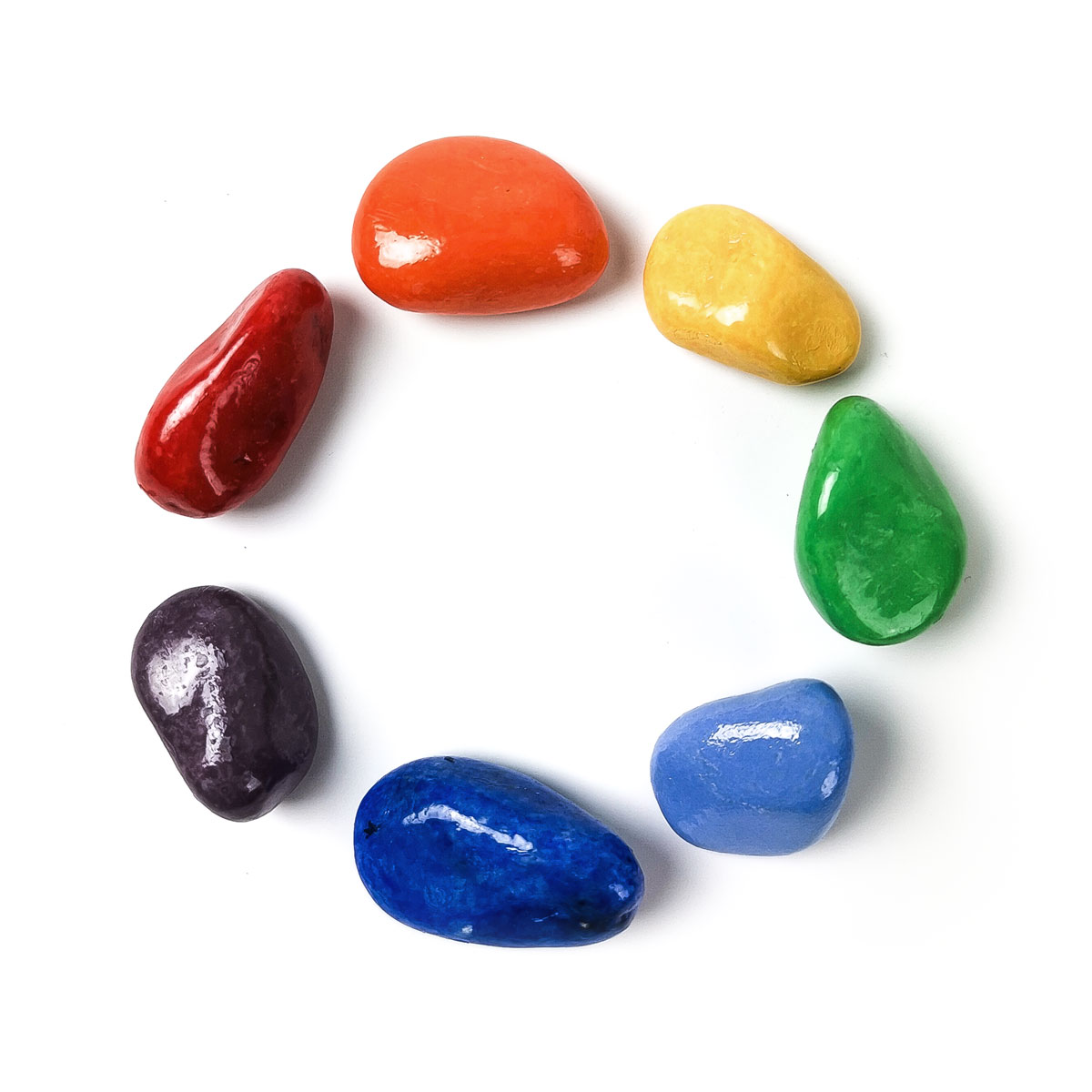 